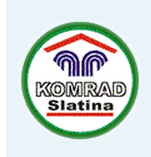 KOMRAD d. o. o.Kolodvorska 3.33520 Slatina(dalje u tekstu: „Naručitelj“)DOKUMENTACIJA O NABAVI(dalje u tekstu DON)za projekt sufinanciran od EUPOBOLJŠANJE VODNOKOMUNALNE INFRASTRUKTURE AGLOMERACIJE SLATINANaziv predmeta nabave:NASTAVAK IZGRADNJE I REKONSTRUKCIJE SUSTAVA VODOOPSKRBE I ODVODNJE  OTPADNIH VODA AGLOMERACIJE SLATINAKnjiga 5NacrtiEvidencijski broj javne nabave: EVV-2/2023KNJIGA 5NACRTIOva je knjiga jedan dio kompleta od pet (5) knjiga koji se sastoji od:Knjiga 1		Upute ponuditeljimaKnjiga 2		UgovorKnjiga 3		Tehničke SpecifikacijeKnjiga 4		TroškovnikKnjiga 5	NacrtiSADRŽAJ:1.	Popis raspoložive dokumentacije u uredu Naručitelja	3Popis raspoložive dokumentacije u uredu NaručiteljaRaspoloživa dokumentacija je u cijelosti na hrvatskom jeziku. Upute o načinu pregleda dokumentacije su dane u Knjizi 1 ove Dokumentacije za nadmetanje. Zbog opsežnosti projekta i pripadajuće dokumentacije, cjelokupna dokumentacija navedena u nastavku dostupna je za pregled u uredu Naručitelja:Glavni projekt: Izgradnja i rekonstrukcija vodno-komunalne infrastrukture aglomeracije Slatina - izgradnja vodospreme "Slatina 2"Građevinska dozvola - KLASA: UP/I-361-03/18-01/000138, URBROJ: 2189/1-08/11-18-0009, Slatina, 28.09.2018.Glavni projekt: Izgradnja novog sustava odvodnje aglomeracije Slatina te rekonstrukcija postojećeg sustava odvodnje Šireg centra Slatine – l. faza lzgradnje sustava odvodnje - gravitacijski kolektori K-S18, K-S18.1 i CS-S18 s pripadajućim tlačnim cjevovodom T-S18 Građevinska dozvola - KLASA: UP/I-361-03/19-01/000050, URBROJ: 2189/1-08/11-19-0009, Slatina, 14.05.2019.Glavni projekt: Izgradnja novog sustava odvodnje aglomeracije Slatina te rekonstrukcija postojećeg sustava odvodnje Šireg centra Slatine - ll. faza izgradnje sustava odvodnje - gravitacijski kolektor K-S 19 i CS-S19 s pripadajućim tlačnim cjevovodom T-S19.Građevinska dozvola - KLASA: UP/I-361-03/18-01/000135, URBROJ: 2189/1-08/11-18-0009, Slatina, 19.09.2018.Glavni projekt: Izgradnja novog sustava odvodnje aglomeracije Slatina te rekonstrukcija postojećeg sustava odvodnje Šireg centra Slatine - lll. faza izgradnje sustava odvodnje - gravitacijski kolektori K-S16 i K-S17 i CS-S16 s pripadajućim tlačnim cjevovodom T-S16Građevinska dozvola - KLASA: UP/I-361-03/18-01/000110, URBROJ: 2189/1-08/11-18-0009, Slatina, 08.08.2018.Glavni projekt: Izgradnja novog sustava odvodnje aglomeracije Slatina te rekonstrukcija postojećeg sustava odvodnje Šireg centra Slatine - IV. faza izgradnje sustava odvodnje - naselje MedinciGrađevinska dozvola - KLASA. UP/I-361-03/18-01/000134, URBROJ: 2189/11-08/11-18-0009, Slatina, 19.09.2018.Glavni projekt: Izgradnja novog sustava odvodnje aglomeracije Slatina, te rekonstrukcija postojećeg sustava odvodnje Šireg centra Slatine - V. faza izgradnje sustava odvodnje - gravitacijski kolektori K-S13, K-S14, K-S15 i CS-S13 s pripadajućim tlačnim cjevovodom T-S13Građevinska dozvola - KLASA. UP/I-361-03/18-01/000111, URBROJ: 2189/1-08/7-18-0009, Slatina, 31.07.2018.Glavni projekt: Izgradnja novog sustava odvodnje aglomeracije Slatina te rekonstrukcija postojećeg sustava odvodnje Šireg centra Slatine - VI. faza izgradnje sustava odvodnje - naselje MarkovoGrađevinska dozvola - KLASA. UP/I-361-03/18-01/000109, URBROJ: 2189/1-08/11-18-0009, Slatina, 08.08. 2018.Glavni projekt: Izgradnja novog sustava odvodnje aglomeracije Slatina te
rekonstrukcija postojećeg sustava odvodnje Šireg centra Slatine - Vll. faza izgradnje
sustava odvodnje - naselje KoziceGrađevinska dozvola - KLASA: UP/I-361-03/18-01/000210, URBROJ: 2189/1-08/11-19-0009, Slatina, 15.01.2019.Glavni projekt: Izgradnja novog sustava odvodnje aglomeracije Slatina te rekonstrukcija postojećeg sustava odvodnje Šireg centra Slatine - VIII. faza izgradnje sustava odvodnje - naselje SladojevciGrađevinska dozvola - KLASA. UP/I-361-03/18-01/000136, URBROJ: 2189/1-08/11-18-0009, Slatina, 19.09.2018.Glavni projekt: Izgradnja novog sustava odvodnje aglomeracije Slatina, te rekonstrukcija postojećeg sustava odvodnje Šireg centra Slatine – IX. faza izgradnje sustava odvodnje - naselje BakićGrađevinska dozvola - KLASA. UP/I-361-03/18-01/000107, URBROJ: 2189/1-08/7-18-0009, Slatina, 31.07.2018.Glavni projekt: Izgradnja novog sustava odvodnje aglomeracije Slatina, te rekonstrukcija postojećeg sustava odvodnje Šireg centra Slatine - X. faza izgradnje sustava odvodnje - naselje Novi SenkovacGrađevinska dozvola - KLASA. UP/I-361-03/18-01/000108, URBROJ: 2189/1-08/7-18-0009, Slatina, 31. 07.2018.Glavni projekt: Izgradnja novog sustava odvodnje aglomeracije Slatina, te rekonstrukcija postojećeg sustava odvodnje Šireg centra Slatine – IX. faza izgradnje sustava odvodnje - naselje BakićGrađevinska dozvola - KLASA. UP/I-361-03/18-01/000107, URBROJ: 2189/1-08/7-18-0009, Slatina, 31.07.2018.Glavni projekt: Izgradnja novog sustava odvodnje aglomeracije Slatina te rekonstrukcija postojećeg sustava odvodnje Šireg centra Slatine – XII. faza rekonstrukcija sustava odvodnje - Grad SlatinaGrađevinska dozvola - KLASA. UP/I-361-03/18-01/000137, URBROJ: 2189/1-08/11-18-0009, Slatina, 19.09.2018.Projekt sanacije: Izgradnja novog sustava odvodnje aglomeracije Slatina te rekonstrukcija postojećeg sustava odvodnje Šireg centra Slatine – Sanacija postojećeg sustava odvodnje i postojećeg sustava vodoopskrbe Šireg centra SlatineMišljenje - KLASA. UP/I-361-03/18-01/102, URBROJ: 2189/1-08/11-18-2, Slatina, 09.10.2018.Glavni projekt: Proširenje kanalizacijske mreže u Ulici Milke Trnine, Mate Lovraka, Tome Matića, Vlahe Bukovca, Tina Ujevica i Mirna lIGrađevinska dozvola - KLASA. UP/l-361-03/18-01/000056, URBROJ: 2189/1-08/11-18-0010 , Slatina, 17.05.2018.Glavni projekt: Glavni opskrbni cjevovod Slatina-Lukavac i spojni opskrbni cjevovod naselja LukavacGrađevinska dozvola - KLASA. UP/l-361-03/19-01/000028, URBROJ: 2189/1-08/11-19-0009 , Slatina, 22.03.2019.Glavni projekt: izgradnja dijela kolektora 1 (od KP-RB1 do CS4), dijela kolektora 4 (od K4-1.2 do CS4 i KP-RB-4) i kolektora 6 – kanalizacijskog sustava Grada SlatinaPotvrda glavnog projekta - KLASA. UP/l-361-03/13-0/67, URBROJ: 2189/1-08/7-13-7, Slatina, 02.12.2013. (Započeta gradnja, trajno vrijedi potvrda gl. projekta)Glavni projekt: Izgradnja sustava sanitarno-fekalne odvodnje u Stublovačkoj ulici u slatini (dogradnja kanalizacijskog sustava slatina - proširenje kanalizacijske mreže u Stublovačkoj ulici)Potvrda glavnog projekta - KLASA. UP/l-361-03/16-01/000122, URBROJ: 2189/1-08/7-16-0009, Slatina, 27.10.2016. (Započeta gradnja, trajno vrijedi potvrda gl. projekta)Glavni projekt: Izgradnja sanitarno-fekalne kanalizacije u Banovačkoj ulici i bloku ulica Potočani u Slatini . Potvrda glavnog projekta - KLASA. UP/l-361-03/12-01/70, URBROJ: 2189/1-08/6-13-5, Slatina, 21.01.2013. (Započeta gradnja, trajno vrijedi potvrda gl. projekta)